AMBITO PLUS QUARTU-PARTEOLLA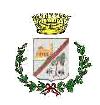 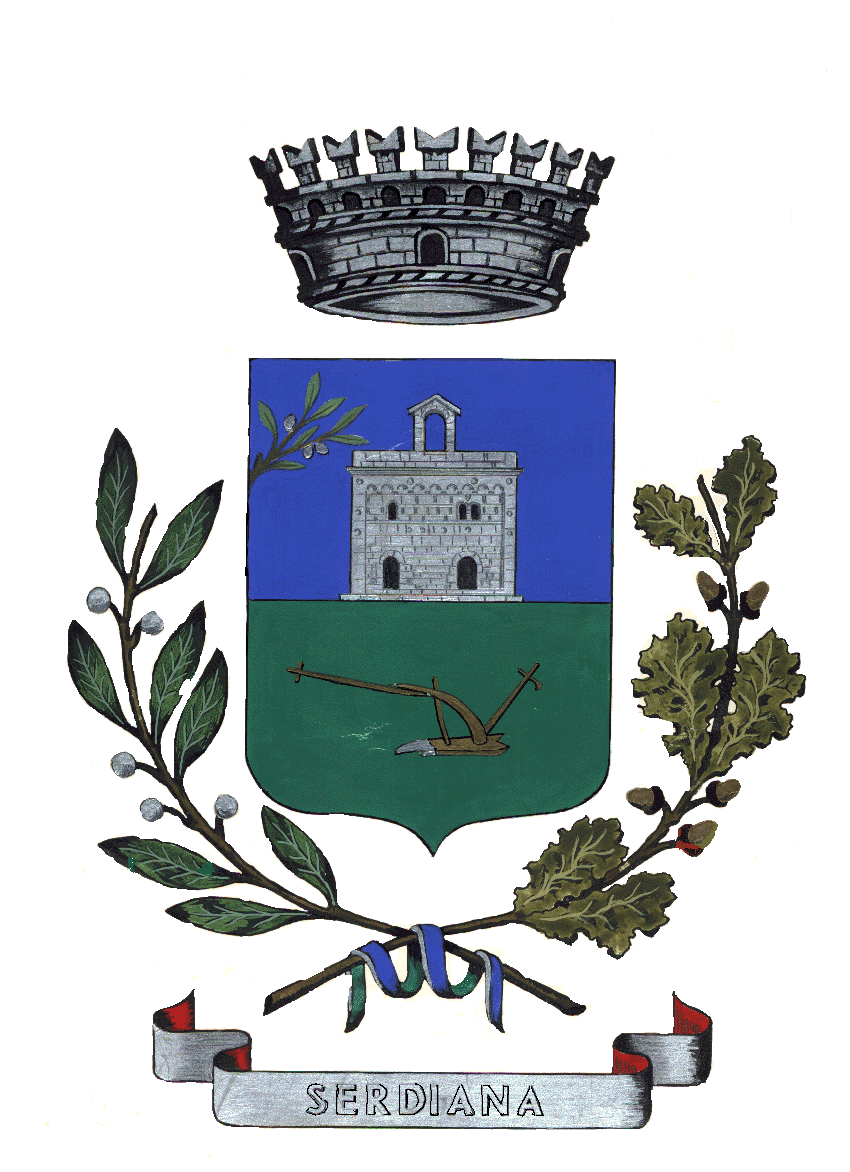 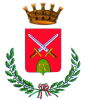 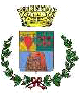 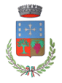 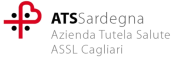 Allegato 1Domanda di Adesione alla Manifestazione di Interesserivolta agli Soggetti del Terzo settoreper l’Attuazione di Progetti Utili alla Collettività (Puc)Al Plus Quartu ParteollaCOMUNE DI DOLIANOVAIl/La sottoscritto/a _________________________ nato/a a in qualità di legale rappresentante di Ente del Terzo Settore denominato _______________________ con sede legale a ________________ Prov. ______ con sede operativa a _____________________ Prov. ______ in via __________________ codice fiscale ______________________ partita iva __________________________ PEC _________________________ Recapito telefonico ____________________________ Email __________________manifesta il proprio interesse per l’attivazione di Progetti Utili alla Collettività (PUC) da offrire ai beneficiari RDC, di cui:PUC a Catalogo (n. __, n. ___, ecc …) come da modello allegato 2n. _____ PUC di nuova proposta come da modello allegato 3A tal fine, ai sensi e per gli effetti degli artt. 46,47,76,77 bis, del DPR 445/2000 consapevole delle sanzioni penali richiamate per le ipotesi di falsità in atti e dichiarazioni mendaci,DICHIARA DI:non trovarsi in alcuna delle situazioni descritte all’art. 80 del D.lgs. 50/2016, e pertanto non incorre in alcuna delle cause di esclusione dalla partecipazione alle procedure di affidamento degli appalti pubblici, per sé e per tutti i soggetti previsti nel medesimo articolo;essere iscrittoin Albi, Elenchi, Registri riconosciuti dalla Pubblica AmministrazioneRiferimenti ___________________________________________________________DICHIARA altresìDi accettare le condizioni previste nell’avviso pubblico di manifestazione di interesse;Che provvederà a comunicare tempestivamente e senza indugio alcuno, qualsiasi variazione alla situazione sopra rappresentata.Luogo e data _______________________Il Legale Rappresentante___________________________Allega:Copia del documento d’identità del dichiarante;Schede PUC per le quali manifesta l’istanza